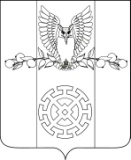 ПОСТАНОВЛЕНИЕАДМИНИСТРАЦИИ КУЙБЫШЕВСКОГО СЕЛЬСКОГО ПОСЕЛЕНИЯ СТАРОМИНСКОГО РАЙОНАот 22 января  2016 года                                                                                 № 12    х. Восточный СосыкО проведении сходов граждан (собраний) на территории Куйбышевского сельского поселения Староминского районаВ соответствии с Федеральным законом №131-ФЗ от 06 октября 2003 года «Об общих принципах организации местного самоуправления в Российской Федерации», на основании статьи 31 Устава Куйбышевского сельского поселения, п о с т а н о в л я ю:1. Утвердить план-график проведения сходов граждан (собраний) на территрии Куйбышевского сельского поселения Староминского района на 2016 год.2. Контроль за выполнением настоящего постановления оставляю за собой.3. Постановление вступает в силу со дня его обнародования.Глава Куйбышевскогосельского поселения                                                                        С.С.Петренко                                                                              Приложение                                                                               к постановлению                                                                              администрации Куйбышевского                                                                              сельского поселения                                                                              от 22.01.2016г. №12ПЛАН - ГРАФИКпроведения схода граждан (собраний) на территории Куйбышевского сельского поселения Староминского районаСпециалист 1 категории                                                               А.А.Попкова№п/пдата проведенияместо проведенияответственный за организацию  схода граждан1.26 февраляМКУК «СДК Куйбышевский»А.А.ПопковаТ.С.Улыбина2.11 мартах.Восточный Сосык А.А.Попкова3.25 мартах.Западный СосыкЕ.П.СмольяниновА.А.Попкова4.29 апрелях.Весёлый, х.Сторожи-1А.А.Попкова5.13 маях.Восточный Сосык, х.Западный СосыкИ.О.МысливцеваА.А.Попкова6.27 маях.Весёлый, х.Западный Сосык(2), х.Мирный, х.НабережныйИ.О.МысливцеваА.А.Попкова7.26 августах.Восточный СосыкА.А.Попкова8.30 сентябрях.Западный СосыкА.А.Попкова9.28 октябрях.ВесёлыйА.А.Попкова10.23 декабрях.Восточный Сосык, х.Сторожи-1, х.Сторожи-2Е.П.СмольяниновА.А.Попкова